Ogłoszenie o przetarguWójt Gminy Szczytniki ogłasza trzeci przetarg ustny nieograniczony na sprzedaż nieruchomości, stanowiących własność Gminy Szczytniki oznaczonych jako działki
nr 176/7 o pow. 0,0854ha, 176/8 o pow. 0,0777ha, 176/9 o pow. 0,1291ha położonych
w miejscowości Górki (obręb geod. Iwanowice).Dla przedmiotowych działek brak jest planu zagospodarowania przestrzennego. Nieruchomości niezabudowane stanowią własność Gminy Szczytniki, objęte są księgą wieczystą KW KZ1A/00073480/8 prowadzoną przez Sąd Rejonowy w Kaliszu.NR 1. Działka 176/7 o powierzchni 0,0854ha, o kształcie prostokąta, położona
w miejscowości Górki; posiada dostęp do drogi powiatowej.Wydano Decyzję Wójta Gminy Szczytniki Nr 12.2020 z dnia 04.02.2020 o warunkach zabudowy dla inwestycji polegającej na budowie budynku mieszkalnego jednorodzinnego.Cena wywoławcza nieruchomości 26 800,00zł.Wadium 10% w wysokości 2 680,00zł.Minimalne postąpienie w licytacji – 1% ceny wywoławczej tj. 268,00złNR 2. Działka 176/8 o powierzchni 0,0777ha, o kształcie prostokąta, położona
w miejscowości Górki; posiada dostęp do drogi powiatowej.Wydano Decyzję Wójta Gminy Szczytniki Nr 10.2020 z dnia 04.02.2020 o warunkach zabudowy dla inwestycji polegającej na budowie budynku mieszkalnego jednorodzinnego.Cena wywoławcza nieruchomości 24 400,00zł.Wadium 10% w wysokości 2 440,00zł.Minimalne postąpienie w licytacji – 1% ceny wywoławczej tj. 244,00złNR 3. Działka 176/9 o powierzchni 0,1291ha, o nieregularnym kształcie, położona
w miejscowości Górki; posiada dostęp do drogi powiatowej.Wydano Decyzję Wójta Gminy Szczytniki Nr 11.2020 z dnia 04.02.2020 o warunkach zabudowy dla inwestycji polegającej na budowie budynku mieszkalnego jednorodzinnego.Cena wywoławcza nieruchomości 40 500,00zł.Wadium 10% w wysokości 4 050,00zł.Minimalne postąpienie w licytacji – 1% ceny wywoławczej tj. 405,00zł. Do wylicytowanej ceny nieruchomości zostanie doliczony podatek VAT w wysokości 23%. Drugi przetarg w dniu 09.04.2021r. - zakończył się wynikiem negatywnym.Przetarg odbędzie się w dniu 22 czerwca 2021 roku o godzinie 10.00 na Sali OSP w Szczytnikach. Gmina zastrzega sobie prawo odkupu w/w nieruchomości w terminie 5 lat, jeśli właściciel w okresie 5 lat nie zabuduje jej do stanu surowego zamkniętego zgodnie
z pozwoleniem na budowę. Odkup nieruchomości nastąpi według 
wyceny rzeczoznawcy.Warunkiem przystąpienia do przetargu jest dokonanie wpłaty wadium za
wybraną działkę w pieniądzu na konto Gminy Szczytniki – Bank Ziemi Kaliskiej O/Szczytniki 36 8404 0006 2005 0000 0042 0016 do dnia 18 czerwca 2021roku.Za termin potwierdzający dokonanie wpłaty uznaje się datę lokalizacji środków
na rachunku Gminy. Uczestnik przetargu (pełnomocnik) zobowiązany jest przedłożyć komisji
przetargowej: - dowód wpłaty wadium, gdzie tytuł wpłaty jednoznacznie wskaże uczestnika
   przetargu oraz nieruchomość, której wpłata dotyczy,- dowód tożsamości,- oświadczenie o zapoznaniu się z przedmiotem przetargu i regulaminem przetargu,- przedstawić stosowne dokumenty uprawniające do udziału w przetargu zgodnie
   z warunkami ogłoszenia o przetargu.Cena nieruchomości osiągnięta w przetargu zostanie uregulowana jednorazowo najpóźniej na 2 dni robocze przed wyznaczonym terminem zawarcia umowy sprzedaży.Termin umowy notarialnej zostanie wyznaczony w ciągu 21 dni od dnia rozstrzygnięcia przetargu. Nie przystąpienie do zawarcia umowy notarialnej powoduje przepadek wadium
a przetarg czyni niebyłym. Przetarg jest ważny bez względu na liczbę uczestników, jeżeli chociaż jeden uczestnik zaoferuje co najmniej jedno postąpienie powyżej ceny wywoławczej. Wadium osoby wygrywającej przetarg zalicza się na poczet ceny nabycia nieruchomości. Wadium pozostałych uczestników przetargu zostanie zwrócone niezwłocznie (jednak nie później niż przed upływem 3 dni roboczych) po zamknięciu, odwołaniu, unieważnieniu lub zakończeniu przetargu wynikiem negatywnym.Wójt Gminy Szczytniki może odwołać ogłoszony przetarg jedynie z ważnych powodów, przy czym informacja o odwołaniu przetargu musi być niezwłocznie podana do publicznej wiadomości. Termin do złożenia wniosku przez osoby, którym przysługuje pierwszeństwo
w nabyciu nieruchomości zgodnie z art. 34 ust. 1 pkt 1 i 2 ustawy z dnia 21 sierpnia 1997 roku o gospodarce nieruchomościami (tj. Dz. U. z 2020r. poz. 1990) upłynął
1 grudnia 2020 roku. Granice działek nie będą geodezyjnie wznawiane. Sprzedający nie odpowiada za wady ukryte zbywanej nieruchomości, w tym także
za nieujawnione w Powiatowym Ośrodku Dokumentacji Geodezyjnej
i Kartograficznej Starostwa Powiatowego w Kaliszu. Niezależnie od podanych wyżej informacji, nabywca odpowiada za samodzielne zapoznanie się ze stanem prawnym i faktycznym nieruchomości oraz z aktualnym sposobem jej zagospodarowania, parametrami oraz możliwością wykorzystania.Rozpoznanie wszelkich warunków faktycznych i prawnych niezbędnych do realizacji planowanej inwestycji leży w całości po stronie nabywcy i stanowi obszar jego ryzyka.Opłaty notarialne i sądowe związane z zawarciem umowy sprzedaży nieruchomości w całości ponosi nabywca nieruchomości. Dodatkowych informacji udziela Referat Infrastruktury i Ochrony Środowiska Urzędu Gminy w Szczytnikach, Szczytniki 139, 62-865 Szczytniki, tel. 62 762 50 01 w. 4 lub 62 597 17 32.Ogłoszenie o przetargu podlega publikacji na stronach internetowych Urzędu Gminy
w Szczytnikach pod adresem www.szczytniki.ug.gov.pl i Biuletynie Informacji Publicznej http://bip3.wokiss.pl/szczytniki/ oraz wywieszone jest na tablicy ogłoszeń Urzędu Gminy
w Szczytnikach a wyciąg ogłoszenia o przetargu podany został do publicznej wiadomości
w prasie. Wójt Gminy Szczytniki    /-/ Marek AlbrechtSzczytniki, dnia 18 maja 2021 roku Screen działek z portalu Geoportal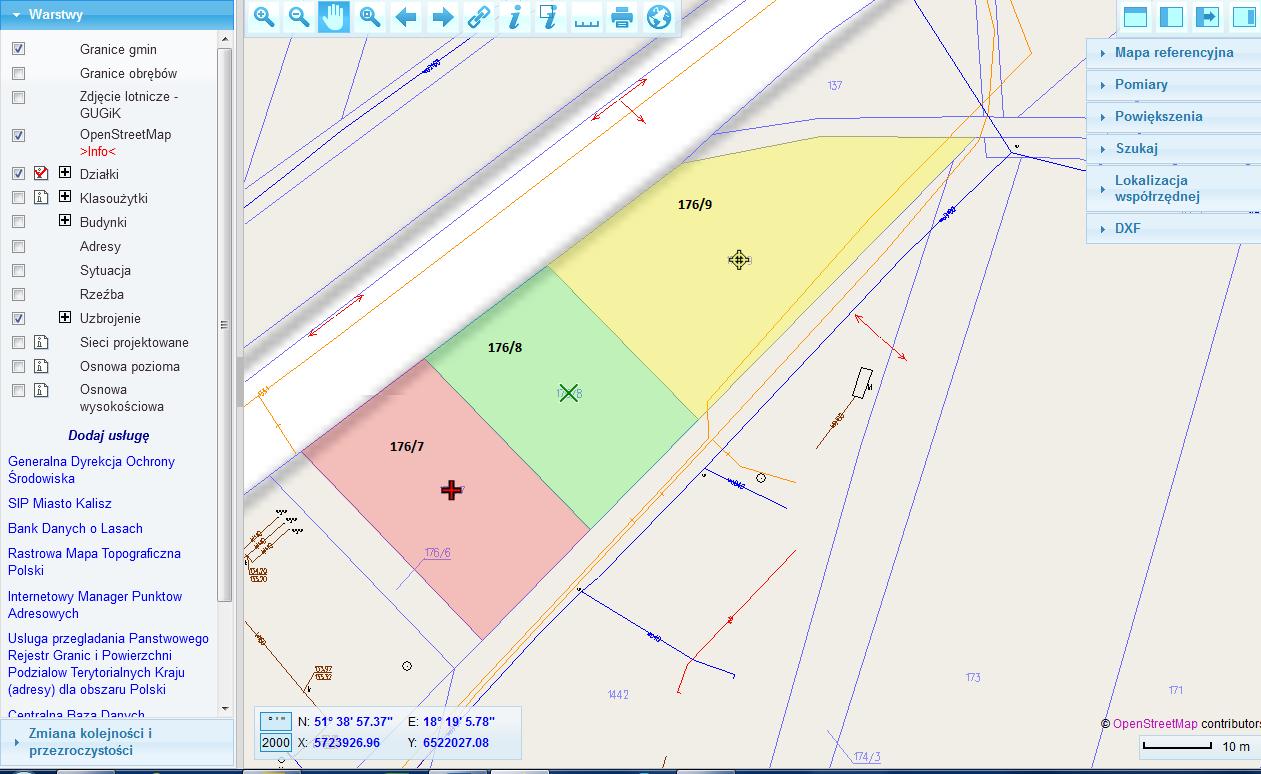 